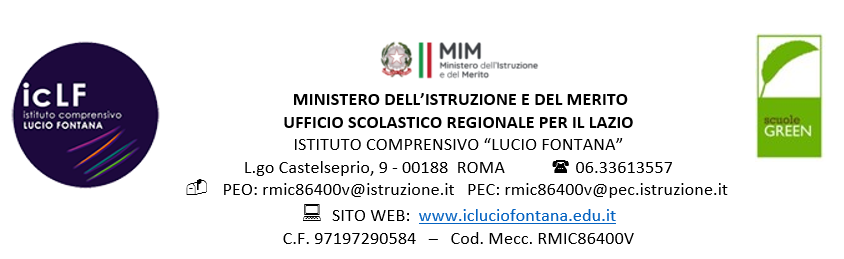 DOMANDA DI ISCRIZIONE ALLA SCUOLA DELL’INFANZIA STATALEAl Dirigente Scolastico dell’I.C. Lucio Fontana_l_   sottoscritt_   ____________________________  in qualità di    • padre    • madre    • tutore                                                                                   (cognome e nome)CHIEDEl’iscrizione del__ bambin__	_________________________________________ (cognome e nome) a codesta Scuola dell’Infanzia per l’anno scolastico 2024/2025, orario ordinario delle attività educative per 40 ore settimanali.Chiede altresì di avvalersi dell’anticipo (per i nati entro il 30 aprile 2025) subordinatamente alla disponibilità di posti e alla precedenza dei nati che compiono tre anni entro il 31 dicembre 2024.A tal fine, in base alle norme sullo snellimento dell’attività amministrativa, consapevole delle responsabilità cui va incontro in caso di dichiarazione non corrispondente al vero, dichiara che:__l__ bambin__  __________________________________________  C.F. __________________________sesso   M   F		nat__ a  ____________________________________    (____) il ________________ è cittadin__    • italiano          • altro (indicare nazionalità) _______________________________________è residente a_______________________________________   (____) Cap  __________ Municipio _______Via/piazza ____________________________________________ n. _____  Tel. ______________________Il sottoscritto dichiara di NON aver presentato analoga domanda in altra istituzione scolastica stataleFirma di autocertificazione __________________________________________________________(Leggi 15/1968, 127/1997, 131/1998; DPR 445/2000) da sottoscrivere al momento della presentazione della domanda alla scuolaIl sottoscritto dichiara inoltre di aver effettuato la scelta di iscrizione in osservanza delle disposizioni sulla responsabilità genitoriale di cui agli artt. 316, 337 ter e 337 quater del codice civile che richiedono il consenso di entrambi i genitori.Data _______________		Firma _____________________________________________         					_____________________________________________Firma congiunta se i genitori sono divorziati o separati; altrimenti, a firma dell’affidatario, il quale si obbliga a comunicare alla scuola eventuali variazioni dell’affido. I genitori dichiarano se concordano che la scuola effettui le comunicazioni più rilevanti, tra cui quelle relative alla valutazione, a entrambi i genitori o soltanto all’affidatario.Premesso che lo Stato assicura l'insegnamento della religione cattolica nelle scuole di ogni ordine e grado in conformità all’accordo che apporta modifiche al Concordato Lateranense (art. 9.2), il presente modulo costituisce richiesta dell’autorità scolastica in ordine all’esercizio del diritto di scegliere se avvalersi o non avvalersi dell’insegnamento della religione cattolica.La scelta operata all’atto dell’iscrizione ha effetto per l’intero anno scolastico cui si riferisce e per i successivi anni di corso in cui sia prevista l’iscrizione d’ufficio, compresi quindi gli istituti comprensivi, fermo restando, anche nelle modalità di applicazione, il diritto di scegliere ogni anno se avvalersi o non avvalersi dell’insegnamento della religione cattolica.Scelta di avvalersi dell’insegnamento della religione cattolicaScelta di NON avvalersi dell’insegnamento della religione cattolicaFirma:	________________________________________________________________________________________Genitore o chi esercita la potestà per gli alunni delle scuole dell’infanzia, primarie e secondarie di I grado (se minorenni). Nel caso di genitori separati/divorziati è prevista la firma di entrambi i genitori (cfr. articolo 155 del codice civile, modificato dalla legge 8 febbraio 2006, n. 54)Art. 9.2 dell’Accordo, con protocollo addizionale, tra la Repubblica Italiana e la Santa Sede firmato il 18 febbraio 1984, ratificato con la legge 25 marzo 1985, n. 121, che apporta modificazioni al Concordato Lateranense dell’11 febbraio 1929: “La Repubblica Italiana, riconoscendo il valore della cultura religiosa e tenendo conto che i principi del cattolicesimo fanno parte del patrimonio storico del popolo italiano, continuerà ad assicurare, nel quadro delle finalità della scuola, l’insegnamento della religione cattolica nelle scuole pubbliche non universitarie di ogni ordine e grado.Nel rispetto della libertà di coscienza e della responsabilità educativa dei genitori, è garantito a ciascuno il diritto di scegliere se avvalersi o non avvalersi di detto insegnamento.All’atto dell’iscrizione gli studenti o i loro genitori eserciteranno tale diritto, su richiesta dell’autorità scolastica, senza che la loro scelta possa dar luogo ad alcuna forma di discriminazione”.Il/La sottoscritto/a ____________________________________ nato/a a, ___________________________ il __/__/____ e residente in _______________________ via ______________________________________, n. ______, genitore/tutore di _______________________________, nato/a a _______________________, il __/__/____ e residente in ____________________________ via ________________________________, n. ______, consapevole delle sanzioni penali previste dall’art.46 del D.P.R. 445/2000 nel caso di dichiarazioni mendaci, falsità negli atti, uso o esibizione di atti, uso o esibizione di atti falsi o contenenti dati non rispondenti a verità, dichiara sotto la sua personale responsabilità che il/la minore è in regola con le vaccinazioni previste dalla Legge n. 119 del 31 luglio 2017 non in regola con le vaccinazioni previste dalla Legge n. 119 del 31 luglio 2017, ma in corso di regolarizzazione Roma, ___/___/_____ 			Firma:	________________________________________________________________________________________Si ricorda che la MANCATA REGOLARIZZAZIONE della situazione vaccinale del minore entro il 10/07/2024 comporta la DECADENZA DALL’ISCRIZIONE ALLA SCUOLA DELL’INFANZIA, secondo quanto previsto dall’art. 3bis, comma 5, del D.L. 7 giugno 2017, n. 73, convertito con modificazioni dalla L. 31 luglio 2017, n. 119.SCHEDA ANAGRAFICAMADRECognome ________________________________Nome _________________________________________Luogo di nascita ___________________________ Data di nascita __________________________________Cittadinanza ____________________________ Codice Fiscale ____________________________________Indirizzo __________________________________________________ N. _______ CAP ________________Titolo di studio ____________________________ Professione ____________________________________Telefono casa _______________________________ Cell. ________________________________________Altri recapiti ____________________________________________________________________________Email __________________________________________________________________________________PADRECognome ________________________________Nome _________________________________________Luogo di nascita ___________________________ Data di nascita __________________________________Cittadinanza ____________________________ Codice Fiscale ____________________________________Indirizzo __________________________________________________ N. _______ CAP ________________Titolo di studio ____________________________ Professione ____________________________________Telefono casa _______________________________ Cell. ________________________________________Altri recapiti ____________________________________________________________________________Email __________________________________________________________________________________FRATELLI frequentanti la scuola:Cognome e nome:						Classe e sezione:________________________________________________	_______________________________________________________________________	_______________________________________________________________________	_______________________Numero totale componenti nucleo familiare: __________IMPORTANTE: Nel caso in cui avvengano variazioni dei dati anagrafici (residenza, recapiti telefonici, ecc.) i genitori sono TENUTI a comunicarlo tempestivamente agli Uffici di Segreteria.Data, __________________				__________________________________Firma di autocertificazione (Leggi 15/68, 127/97, 131/98)
da apporre al momento della presentazione della domandaINFORMAZIONI SUL TRATTAMENTO DEI DATI PERSONALI DEGLI STUDENTI E DELLE FAMIGLIEai sensi e per gli effetti di cui all’art. 13 e 14 del Regolamento (UE) n. 2016/679 e D.lgs.101/2018Ai sensi del Regolamento Generale dell’UE sulla Protezione dei Dati (RGPD o GDPR nel prosieguo “Regolamento”) n. 2016/679, del Parlamento Europeo e del Consiglio del 27 aprile 2016, relativo alla protezione delle persone fisiche con riguardo al trattamento dei dati personali, nonché alla libera circolazione di tali dati e che abroga la Direttiva 95/46/CE, considerando le disposizioni del d.lgs. 196/2003 e s.m.i. c.d. “Codice privacy”, come novellato dal d.lgs. 101/2018, la informiamo che i dati personali forniti all’Istituto scolastico saranno trattati secondo i principi di liceità, correttezza e trasparenza al fine di garantire i diritti, le libertà fondamentali, nonché la dignità delle persone fisiche, con particolare riferimento alla riservatezza e all'identità personale.TITOLARE DEL TRATTAMENTOIl Titolare del Trattamento dei Dati Personali (di seguito Titolare) è: l’Istituto Comprensivo “Lucio Fontana”, con sede in Roma – Largo Castelseprio, 9 nella persona del Dirigente Scolastico Dott..ssa NADIA NAPOLEONI. Dati di contatto: Tel. +39 06 33613557 – E-mail: rmic86400v@istruzione.it - PEC: rmic86400v@pec.istruzione.itRESPONSABILE PER LA PROTEZIONE DATIIl Responsabile della Protezione dei Dati personali (RPD o anche DPO) è: Massimo CorintiDati di contatto: Mob. +39 335 7687380 - E-mail: dpo@corinti.eu - PEC: dpo@pec.corinti.eu.FINALITÀ E BASI GIURIDICHE DEL TRATTAMENTOAi sensi dell’art. 6 del Regolamento, in particolare al paragrafo 1, lettera e), considerando l’art. 2-ter del d.lgs. 101/2018, i dati personali di studenti e famiglie, sono trattati per l’assolvimento degli obblighi istituzionali dell’Istituto scolastico e, in particolare, per la partecipazione alle attività educative, formative e di istruzione stabilite dal Piano dell’Offerta Formativa, svolte sia in presenza sia attraverso didattica a distanza, nonché per finalità strettamente connesse e strumentali alla gestione dei rapporti con gli alunni, per finalità connesse agli obblighi previsti da leggi e da regolamenti in materia di istruzione ed assistenza scolastica, attività didattica-formativa, di valutazione e attività propedeutiche all’avvio dell’anno scolastico.La base giuridica per le suddette finalità è l’esecuzione di un compito d’interesse pubblico o connesso all’esercizio di pubblici poteri di cui è investito il Titolare. Per tali finalità non è richiesto il consenso dell’interessato.CATEGORIE DEI DATI TRATTATIConsiderato i principi applicabili al trattamento dei dati personali previsti dall’art. 5 del Regolamento (UE), le categorie di dati personali di studenti e famiglie che potranno essere trattati dall’Istituto scolastico sono: Dati personali “comuni” nei quali rientrano, a titolo esemplificativo, le generalità, l’anagrafica completa inclusi eventuali numeri di identificazione personale, i recapiti (ad es. numero di cellulare, indirizzo e-mail);Dati personali “particolari” che le istituzioni scolastiche sono autorizzate a trattare ai sensi dell’art. 9 paragrafo 2, lettera g) del Regolamento e considerando gli artt. 2-sexies comma 2 lettera bb) del d.lgs. 101/2018, indicando anche le operazioni ordinarie che i Titolari devono necessariamente svolgere per perseguire le finalità di rilevante interesse pubblico.Dati “giudiziari” ai sensi dell’art. 2-octies del d.lgs. 101/2018.La informiamo inoltre che i dati personali di studenti e famiglie oggetto di trattamento, potranno essere: a) nelle attività propedeutiche all’avvio dell’anno scolastico; nell’espletamento dell’attività educativa, didattica, formativa e di valutazione:dati relativi alle origini razziali ed etniche, per favorire l’integrazione degli alunni con cittadinanza non italiana; dati relativi alle convinzioni religiose, per garantire la libertà di credo religioso e per la fruizione dell’insegnamento della religione cattolica o delle attività alternative a tale insegnamento; dati relativi allo stato di salute e alla situazione vaccinale: per assicurare l’erogazione del sostegno agli alunni diversamente abili per la composizione delle classi; per la gestione del percorso integrato per la somministrazione dei farmaci in ambito scolastico con riferimento al protocollo di intesa MIUR - Ufficio scolastico regionale per il Lazio e Regione Lazio; per assicurare l'erogazione del sostegno e del servizio di assistenza specialistica e/o sensoriale.dati relativi allo stato di salute e alla situazione vaccinale, per assicurare l’erogazione del sostegno agli alunni diversamente abili per la composizione delle classi, per la gestione del percorso integrato per la somministrazione dei farmaci in ambito scolastico con riferimento al protocollo di intesa MIUR - Ufficio scolastico regionale per il Lazio e Regione Lazio;per assicurare l‘erogazione del servizio di refezione scolastica, del sostegno agli alunni con disabilità o disturbi specifici dell’apprendimento (art.3 comma 1 e 3 della L. 104/92 e L. 170/2010), dell’insegnamento domiciliare ed ospedaliero nei confronti degli alunni affetti da gravi patologie, per la partecipazione alle attività educative e didattiche programmate, a quelle motorie e sportive, alle visite guidate e ai viaggi di istruzione; dati relativi alle vicende giudiziarie, per assicurare il diritto allo studio anche a soggetti sottoposti a regime di detenzione (i dati giudiziari emergono anche nel caso in cui l’autorità giudiziaria abbia predisposto un programma di protezione nei confronti degli alunni che abbiano commesso reati). dati relativi all’esame dei provvedimenti atti a dimostrare l’esercizio della responsabilità genitoriale;b) nella gestione del contenzioso tra la scuola e le famiglie degli alunni:dati sensibili e giudiziari concernenti tutte le attività connesse alla difesa in giudizio dell’Istituto scolastico.Il Titolare potrà trattare i dati per immagini, foto e riprese audio-video all’interno dell’attività educativa e didattica, per scopi formativi e informativi, da affiggere all’interno dell’Istituto scolastico o da pubblicare sul sito web istituzionale, il trattamento avrà natura temporanea ovvero, per il tempo necessario per le finalità a cui sono destinati. Inoltre, il Titolare ogni qualvolta si dovesse presentare la necessità di effettuare foto o riprese audio-video afferenti a specifici progetti, invierà una specifica informativa. Per tutti i trattamenti di dati per immagine sarà richiesto un apposito consenso facoltativo e liberamente espresso da parte delle famiglie.Servizio “Pago in Rete”, nell’ambito del servizio “Pago in Rete” è prevista l’acquisizione ed associazione dei dati anagrafici del soggetto pagatore (alunno/a) e del soggetto versante (genitore o chi esercita la responsabilità genitoriale), nello specifico, i rispettivi codici fiscali, al fine di generare gli avvisi telematici intestati all’interno del Servizio “Pago In Rete” e, dunque, consentire i pagamenti richiesti e la fruizione del Servizio da parte dell’Istituzione scolastica.Didattica Digitale Integrata (DDI), coerentemente con l’azione del Piano Nazionale Scuola Digitale “Politiche attive per il BYOD (Bring Your Own Device)”, l’Istituto utilizza la piattaforma Microsoft 365 Education e G Suite for Education, presentano garanzie sufficienti a mettere in atto misure tecniche e organizzative adeguate, minimizzando gli specifici trattamenti dei dati personali “comuni” quali nome, cognome e indirizzo e-mail da associare all’account creato dall'amministratore del dominio per l'istituto e limitatamente per l’erogazione e finalità della DDI. Il Registro Elettronico viene fornito dal Gruppo Spaggiari Parma S.p.A. società con sede legale in Via F. Bernini 22/A, 43126 Parma (PR), P. IVA/C.F. 00150470342, presenta garanzie sufficienti a mettere in atto misure tecniche e organizzative adeguate.MODALITA’ DI TRATTAMENTO E TRATTAMENTI AUTOMATIZZATII dati personali forniti all’Istituto, saranno trattati nel rispetto della normativa sopracitata e degli obblighi di riservatezza e liceità cui è ispirata l’attività del Titolare. I dati verranno trattati sia su supporti cartacei sia attraverso strumenti informatici per lo svolgimento delle attività educative, ivi comprese eventuali piattaforme e-learning per la didattica a distanza (DAD), ad esempio Microsoft 365 Education, G Suite for Education, i quali, applicando la crittografia end-to-end garantiscono l’osservanza e nel rispetto delle misure previste dal GDPR. Non esistono processi decisionali automatizzati e non viene attuata una profilazione dei dati.DIFFUSIONE, COMUNICAZIONE E SOGGETTI CHE ACCEDONO AI DATII dati personali forniti all’Istituto potranno essere comunicati al personale scolastico adeguatamente formato ed autorizzato per lo svolgimento delle attività educative ed amministrative ad esse connesse – ex art. 2-quaterdecies del d.lgs. 101/2018. Tali dati, inoltre, potranno risultare accessibili a soggetti esterni individuati dal Titolare e nominati Responsabili esterni del trattamento dei dati personali (es. società di servizio, fornitori di piattaforme e-learning o cloud), per la fornitura dei servizi necessari alla realizzazione delle attività educative ed amministrative sopra richiamate. L’elenco dei soggetti esterni che trattano dati per conto dell’Istituto è disponibile facendone richiesta al Titolare, l’accesso a questi dati è subordinato alla valutazione della legittimità della richiesta.Da ultimo, la comunicazione dei dati personali potrà essere effettuata verso enti e/o autorità pubbliche in base agli obblighi previsti dalla legge e/o da regolamenti, come ad esempio il Ministero dell’Istruzione, in qualità di responsabile, mette a disposizione la piattaforma per la gestione del servizio dei pagamenti “Pago In Rete” e, pertanto, in tale fase del processo ricopre il ruolo di responsabile del trattamento.L’istituto non trasferisce dati personali in paesi terzi o organizzazioni internazionali. Qualora ciò si rivelasse necessario ai fini istituzionali, per lo svolgimento delle attività educative e di didattica a distanza, l’Istituto provvederà ad adottare misure idonee affinché il trasferimento presenti un adeguato livello di sicurezza e garanzia.DURATA DEL TRATTAMENTO E CONSERVAZIONE DEI DATI PERSONALI  Non è prevista la distruzione o cancellazione dai dati personali trattati nell’ambito dell’iscrizione ed eventuale conseguimento del titolo scolastico, salvo esplicita richiesta di cancellazione dei dati dell’interessato, che comunque saranno conservati solo per finalità espressamente previste dalla normativa di settore e per un periodo di tempo non superiore a quello a tali fini strettamente necessario allo svolgimento delle finalità istituzionali ed eventualmente in base alle scadenze previste dalle norme di legge.DIRITTI DELL’INTERESSATOContattando il Titolare o per tramite del Responsabile della Protezione dei Dati, l’interessato può esercitare i diritti previsti di cui agli artt. da 15 a 22 e per quanto applicabili in considerazione dell’art. 23 del Regolamento. Laddove richiesto, l’interessato ha il diritto di accesso ai propri dati personali, alla rettifica dei dati inesatti, alla cancellazione, alla limitazione o alla possibilità di opporsi al trattamento, di richiedere la portabilità dei dati, di revocare il consenso. La risposta alle richieste sarà fornita entro un mese, se la richiesta è troppo complessa o in presenza di numerose richieste tale periodo può prorogarsi di altri due mesi.Inoltre, l’interessato ha sempre il diritto di proporre reclamo al Garante ai riferimenti presenti nel sito web: www.garanteprivacy.it, o di adire le opportune sedi giudiziarie.Aggiornamento dicembre 2023                        IL DIRIGENTE SCOLASTICO                      (Dott.ssa NADIA NAPOLEONI)CONSENSO AL TRATTAMENTO DEI DATI PERSONALIIl/La sottoscritto/a ______________________________________________  e Il/La sottoscritto/a ________________________________________________in qualità di: (specificare: genitore/tutor e/delegato/responsabile genitoriale) ________________________________________________ Consapevole delle conseguenze civili e penali per chi rilasci dichiarazioni non corrispondenti a verità, ai sensi del DPR 245/2000, dichiara di aver effettuato la scelta del consenso in osservanza delle disposizioni sulla responsabilità genitoriale di cui agli artt, 316, 337 ter e 337 quater del Codice Civile, che richiedono il consenso di entrambi i genitori.Roma, lì ________________________	Firma del primo genitore/tutore					Firma del secondo genitore___________________________________________ 	        		        ___________________________________________	Modulo per l’esercizio del diritto di scegliere se avvalersi o non avvalersi dell’insegnamento della religione cattolica per l’anno scolastico 2024/2025Prevenzione vaccinale - Legge 31 luglio 2017, n. 119Dichiarazione sostitutiva di certificazione (ai sensi dell’art.46 del D.P.R. 445/2000)La compilazione del presente modulo di domanda d'iscrizione avviene secondo le disposizioni previste dal D.P.R. 28 dicembre 2000, n. 445, "TESTO UNICO DELLE DISPOSIZIONI LEGISLATIVE E REGOLAMENTARI IN MATERIA DI DOCUMENTAZIONE AMMINISTRATIVA", come modificato dall'articolo 15 della legge 12 novembre 2011, n.183. Per il trattamento dei dati per immagini all’interno di attività educative e didattiche per scopi formativi e informativi. Presto il consenso   Nego il consenso dell’alunno/a ___________________________________________________________, iscritto/a alla classe ______, sezione______, del plesso/della sede _______________________________________________. preso atto delle presenti informazioni rese dal Titolare, ai sensi degli art. 13 e 14 del Regolamento, conferma di aver letto l’informativa completa sulla protezione dei dati personali trattati dall’Istituto ed esprime il suo consenso per le seguenti finalità: Dichiaro di aver preso visione delle informazioni relative al trattamento dati personali di cui alla presente. Per presa visione